Fondation Jean-Paul RENOUBon de soutienDon ponctuelCoordonnées du donateur(EN MAJUSCULES)  Je fais un don ponctuel de _____ euros par chèque à Fondation de France/Fondation XXX par carte bancaire (Sauf AMEX): N° : _ _ _ _ /_ _ _ _ / _ _ _ _ /_ _ _ _ Expire fin : _ _ / _ _RAISON SOCIALE : 	NOM: 	PRÉNOM : 	ADRESSE : 	TEL : 	EMAIL : ……………………………………@	Don régulier Je choisis le soutien régulier, je fais un don :	 mensuel de ________ euros.	 trimestriel de ________ euros. Je souhaite que mon premier don régulier soit prélevé sur mon compte bancaire au mois de ___________20___.Les dons réguliers sont prélevés le 15 de chaque mois. Ils ouvrent droit à la déduction fiscale en vigueur sur l'impôt sur le revenu et l'impôt de solidarité sur la fortune. Ces dons feront l'objet d'un reçu fiscal couvrant l'ensemble des prélèvements, envoyé une fois par an. J’ai bien noté que je peux suspendre ou stopper mes dons à tout moment.Autorisation de prélèvement automatiqueAutorisation de prélèvement automatiqueAutorisation de prélèvement automatiqueÀ retourner avec un Relevé d’Identité Bancaire (RIB) ou Postal (RIP) ou de Caisse d’Epargne (RICE)J’autorise l’établissement teneur de mon compte à prélever sur ce dernier, si sa situation le permet, tous les prélèvements ordonnés par le créancier désigné ci-dessous. En cas de litige sur un prélèvement, je pourrai en faire suspendre l’exécution par simple demande à l’établissement teneur de mon compte. Je réglerai le différend directement avec le créancier.À retourner avec un Relevé d’Identité Bancaire (RIB) ou Postal (RIP) ou de Caisse d’Epargne (RICE)J’autorise l’établissement teneur de mon compte à prélever sur ce dernier, si sa situation le permet, tous les prélèvements ordonnés par le créancier désigné ci-dessous. En cas de litige sur un prélèvement, je pourrai en faire suspendre l’exécution par simple demande à l’établissement teneur de mon compte. Je réglerai le différend directement avec le créancier.À retourner avec un Relevé d’Identité Bancaire (RIB) ou Postal (RIP) ou de Caisse d’Epargne (RICE)J’autorise l’établissement teneur de mon compte à prélever sur ce dernier, si sa situation le permet, tous les prélèvements ordonnés par le créancier désigné ci-dessous. En cas de litige sur un prélèvement, je pourrai en faire suspendre l’exécution par simple demande à l’établissement teneur de mon compte. Je réglerai le différend directement avec le créancier.Désignation du compte à débiter : 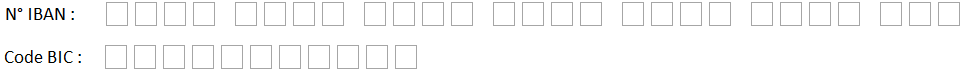 NOM ET ADRESSE DE L’ORGANISATION BÉNÉFICAIRE : FONDATION DE FRANCE - N°ICS : FR 84 ZZZ 292 311 - 40 AVENUE HOCHE - 75008 PARISLes informations contenues dans la présente demande ne seront utilisées que pour les seules nécessités de la gestion et pourront donner lieu à exercice du droit individuel d’accès auprès des créanciers à : Fondation de France 40 avenue Hoche - 75008 Paris, dans les conditions prévues par la délibération n°80-10 du 1/4/80 de la Commission Nationale de l’Informatique et des Libertés.Les informations contenues dans la présente demande ne seront utilisées que pour les seules nécessités de la gestion et pourront donner lieu à exercice du droit individuel d’accès auprès des créanciers à : Fondation de France 40 avenue Hoche - 75008 Paris, dans les conditions prévues par la délibération n°80-10 du 1/4/80 de la Commission Nationale de l’Informatique et des Libertés.Les informations contenues dans la présente demande ne seront utilisées que pour les seules nécessités de la gestion et pourront donner lieu à exercice du droit individuel d’accès auprès des créanciers à : Fondation de France 40 avenue Hoche - 75008 Paris, dans les conditions prévues par la délibération n°80-10 du 1/4/80 de la Commission Nationale de l’Informatique et des Libertés.Fait à :                 Le : ___/___/_____Signature : (Obligatoire)Merci de retourner ce bon de soutien dûment complété, en y joignant les documents nécessaires (chèque ou RIB en cas de prélèvement automatique) à l’adresse ci-contre :Fondation Jean-Paul RENOU9 Painvoisin35160 MONTERFIL